Form to be returned to: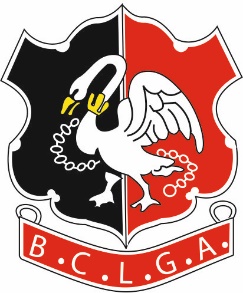 Buckinghamshire County Ladies Golf AssociationSUMMER SCRATCH LEAGUE 2022CLOSING DATE FOR ENTRIES: - 31st January 2022Before entering, please be sure that you will be able to field a team of three players for each of the matches.  NO WALKOVERS are to be given.To facilitate the fixing of matches, it is necessary to circulate each club organisers' contact details to the other club organisers in the relevant Division. BCLGA will assume that this is acceptable to the club organisers by virtue of the affiliated club entering the competition.If you are entering 2 Teams in a League please differentiate these teams with A or BBefore entering, please be sure that you will be able to field a team of three players for each of the matches.  NO WALKOVERS are to be given.To facilitate the fixing of matches, it is necessary to circulate each club organisers' contact details to the other club organisers in the relevant Division. BCLGA will assume that this is acceptable to the club organisers by virtue of the affiliated club entering the competition.If you are entering 2 Teams in a League please differentiate these teams with A or BClubDivisionSilver  /  BronzeContact NameContact EmailContact Phone NumberAlternate Contact Phone NumberDivisionSilver  /  BronzeIf entering a Second TeamA  /  BContact NameContact EmailContact Phone NumberAlternate Contact Phone NumberDivisionSilver  /  BronzeIf entering a Second TeamA  /  BContact NameContact EmailContact Phone NumberAlternate Contact Phone NumberDivisionSilver  /  BronzeIf entering a Second TeamA  /  BContact NameContact EmailContact Phone NumberAlternate Contact Phone NumberEntry Fee£25 per TeamPlease confirm amount paid per LeagueSilver ScratchBronze ScratchForm Completed on behalf of Club byNamePositionEmail AddressBank DetailsAccount NameBCLGASort Code401712Account Number51384856Reference Your Club Plus “SLeague”         Eg. HazlemereSLeagueLeague Organiser:Jackie MaherTel:01753 64211607722 020186Email:Compssec@bclga.org.uk